Meerkats (Y3) Weekly PlanWeek Beginning 11th May 2020You still have your booklets so if want to do some more pages in those that is fine.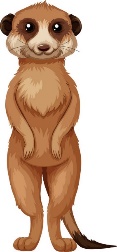 Have a good week, I’ll look forward to seeing some of what you have been up to.Take care Marvellous Meerkats.              Mrs Catterall and Mrs Atkinson xHi Meerkats, I hope you and your family have had a lovely bank holiday weekend.  Did you do anything for VE day?  If so, send me some photos and I’ll put them on the blog.  I’d love to see any of the other things you have been up to as well.   meerkats@longton.lancs.sch.uk Happy learning my marvellous meerkats.   ( How many ‘m’ adjectives can you think of to describe the Meerkat tribe?) Mrs CatterallHi Meerkats, I hope you and your family have had a lovely bank holiday weekend.  Did you do anything for VE day?  If so, send me some photos and I’ll put them on the blog.  I’d love to see any of the other things you have been up to as well.   meerkats@longton.lancs.sch.uk Happy learning my marvellous meerkats.   ( How many ‘m’ adjectives can you think of to describe the Meerkat tribe?) Mrs CatterallHi Meerkats, I hope you and your family have had a lovely bank holiday weekend.  Did you do anything for VE day?  If so, send me some photos and I’ll put them on the blog.  I’d love to see any of the other things you have been up to as well.   meerkats@longton.lancs.sch.uk Happy learning my marvellous meerkats.   ( How many ‘m’ adjectives can you think of to describe the Meerkat tribe?) Mrs CatterallEnglish Daily reading of a variety of reading material, listening to online stories, practising the spelling of year 3 / 4 statutory words etc. English Daily reading of a variety of reading material, listening to online stories, practising the spelling of year 3 / 4 statutory words etc. MathsDaily practise of times tables using suggested websites, games, activities. Practise formal methods of +  - × ÷  (methods on blog)MondayReadingEggspress – I have set up a comprehension reading task all about Flowers this week to link with our Science topic. Complete sections cover story,  dictionary and making inferences.Spelling PDF document –  Contractions Grammar/writingI know you all have amazing imaginations so this week you can write a story about anything you choose.   You can handwrite it or type it onto the computer or maybe a bit of both! You only need to write 1 paragraph each day.  Each paragraph has to be between 6 and 12 sentences – no more, no less.  If you are struggling for ideas I have put some pictures in the pack which might give you some ideas. Paragraph 1.  The opening.  A setting description.    It must include a noun phrase, 1 simile (don’t get carried away) and a prepositional phrase like – In the distance,    behind the overgrown bushes.  MultiplicationLook through the multiplication information sheet which tells you how to do the grid method.  There is also a pictures of the method on the blog.Start today with multiplying numbers by a teen number and a 20 number to remind you what to do.19 x 4                              24 x 518 x 3                              23 x 416 x 5                              26 x 317 x 8                              28 x 8MathleticsTuesdayReadingEggspress – Complete sections word trees and words in context. SpellingReading eggspress site.  Spelling lesson 110. Contractions – video, questions and test section. Grammar/writingParagraph 2.  Introduce your main character. Tell me what they are doing.  End the paragraph with some suspense - like when I stop reading at a really good bit and you want to know what will happen next.Each sentence must start with a different word. I don’t want to see The Then being repeated.  Use an adverb in a sentence or to start a sentence (Does it need a comma?)  At least 2 sentences must be complex and use a co-ordination conjunction (and, but, or, so).I hope you got on Ok with the multiplications yesterday.If you need more practise make some more up of your own multiplying by 2, 3, 4, 5 and 8. (the times tables you should now know).If you did Ok make up some more using bigger 2 digit numbers. e.g. 52 x 8      75 x 4      Could you multiply a 3 digit number by a single digit number?MathleticsWednesdayReadingEggspress – Complete sections Reading and QuizSpellingContraction worksheet questions 1- 4Grammar/writingParagraph 3.  I need some action now, what happens to your character?  Do they meet someone or something else?  Is there a conversation?  Can you make this action a problem that happens.  Choose words which ‘show not tell me’ that all is not good. I’d like to see no more than 3 examples of correctly punctuated speech  (said is still a criminal word) and 2 sentences which use subordination using one of these conjunctions – when, although, so, before.  e.g. When she turned around, …    Although it was nearly bedtime, …Sheet – Always, sometimes, never. MathleticsThursdayReadingEggspress  Complete worksheet 1 SpellingContraction worksheet questions 5- 8Grammar/writingParagraph 4 (and 5 if you want to write more).  The ending. How is your problem going to be solved? Although your story does not have to have a happily ever after ending.  It could leave the reader wondering if the problem is actually solved or not as there might be a twist at the end. Thursday Maths problems sheetMathleticsFriday ReadingEggspress – worksheet 2WritingEditing.  This is an important part of the writing process.  Remember it helps if you read your work out aloud.  Do sentences have clear punctuation and all sentences start with a capital letter? Have you spelt key high frequency words correctly?  We have done lots of work on homophones, have you chosen the correct one?    Have you used specific vocabulary?  (not lots of ‘then’).Friday Maths problems SheetMathleticsChoose when you do these activities over the week.Choose when you do these activities over the week.ScienceBees are incredibly important for the environment.  Why is this?  What job do they do?  How do they help new flowers to grow? How many different kinds of bees are there?  Make a poster/factfile/powerpoint about what you discover.  here are some links to some information.  I have an example of a poster of facts to look at as well. https://www.natgeokids.com/uk/discover/animals/insects/honey-bees/https://www.bbc.co.uk/teach/would-we-starve-without-bees/zkf292phttps://www.coolkidfacts.com/bee-facts/ HistoryFrom the other week you might have learnt that when the Romans invaded Britain they built forts.  Housesteads Roman Fort is part of Hadrian’s Wall and is the most complete example of a Roman fort in Britain. Click on this link to find out more about it. https://www.english-heritage.org.uk/members-area/kids/roman-england/learn-about-life-at-housesteads-roman-fort/ If you want you can print out the template and make a 3D fort or you could design your own using recycling boxes or lego, be creative. PSHEJigsawThis half term’s topic is all about Relationships.  The other week you thought about the people in your home and what jobs they do.  I hope you managed to help with the jobs around the house.  This time I want you to think about relationships on-line.  How do you stay safe on-line?  Make a list of rules for going on-line.  This might be either going on the internet, playing on an app, game console or using a phone.https://www.thinkuknow.co.uk/4_7/6-7-year-olds/https://www.thinkuknow.co.uk/8_10/stay-safe/